Quiz 12Bildar en REULEAUX triangel med 3 punkter som definieras genom en liksidigt triangel med sidolängd 1. Rita på figuren en extra liksidigt triangel som rör REULEAUX triangelns sidor i mitten. REULEAUX triangeln är i den extra triangeln. Vad är den externa triangelns sidolängd?Shape a REULEAUX triangle with 3 points defined by an equilateral triangle of side length 1. Draw around the figure of the REULEAUX triangle an extra equilateral triangle touching its sides in the middle. The REULEAUX triangle is inside. What is the side length of the externa triangle?Referens/Reference: https://en.wikipedia.org/wiki/Reuleaux_triangleApproximate sketch of the triangles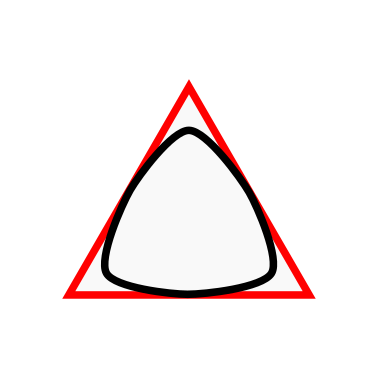 